Путешествие в Берендеево царство     Во все времена,  у многих народов, самые весёлые праздники проходят в суровом и холодном декабре. И наши предки торжественно встречали день зимнего солнцеворота в конце декабря. Весёлые и шумные праздники должны были вернуть свет, тепло, весну. Для нас сегодня главные зимние праздники  это Новый год и Рождество.       22 декабря  ученики начальной школы отправились в путешествие в город Ялуторовск в гости к Берендею. Наших ребят  ждала  увлекательная программа в сказочном царстве царя Берендея с отгадыванием загадок, решением головоломок, поиском ключей, выполнением заданий. Конечно же, представление было бы  неполным без доброго и веселого Деда Мороза, который собрал  всех в веселый и дружный хоровод вокруг красавицы-Ёлки.      В Крестьянской избе царства царя Берендея  ребят угостили вкусным и ароматным чаем! Затем все дружно покатались на горке и загадали новогоднее желание. Говорят, что в царстве  Берендея все желания непременно сбываются! Благодарим наших учителей Милованову Ульяну Викторовну, Евтехову Ингу Алексеевну и Клещину Оксану Анатольевну за  эту удивительную новогоднюю экскурсию! При температуре -25 градусов, мы как настоящие сибиряки, радовались встрече с Дедом Морозом, ведь мороз нам не страшен!Калинина Альбина Петровна, учитель истории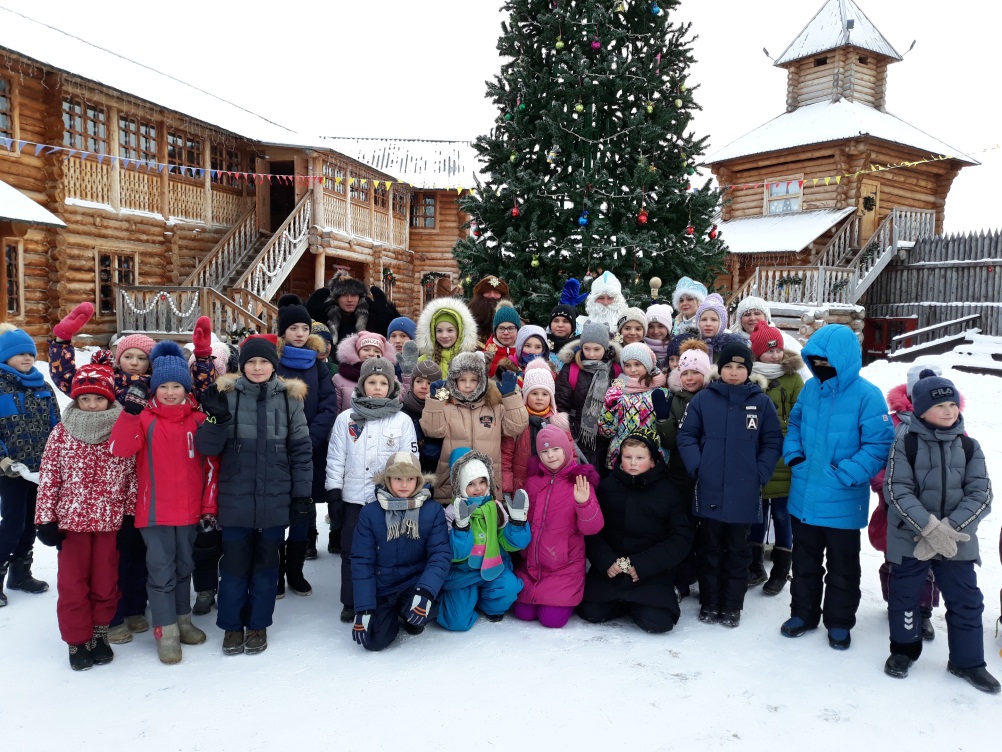 